OverviewAn Introduction to Mayflower 400 2020 is the 400th anniversary of the Mayflower voyage, one of the most influential journeys in global history and a defining moment in the shared history of Britain, the US and the Netherlands. This is a unique opportunity to highlight Plymouth’s exceptional heritage, promote our brilliant visitor offer and bring communities together to celebrate our city. Developed in response to this opportunity by a citywide partnership, the Mayflower 400 programme will be an exceptional year of over 400 moments including art, music, theatre, exhibitions, immersive storytelling, digital innovation, literature, crafts, sports, festivals, debates, business activity and more. The Mayflower 400 programme will explore all aspects of the Mayflower history and legacy, incorporating contemporary Native American voices and welcoming diverse approaches to the themes of Imagination, Humanity, Freedom and Future.The main cultural programme will begin with Illuminate in 2019, building over 12 months to culminate with Illuminate 2020. It will put Plymouth in the international limelight, providing an opportunity to reflect on our past, present and future role as Britain’s Ocean City while celebrating our status as one of Europe’s finest waterfront destinations.OverviewA programme of over 400 ‘moments’, ranging from international civic ceremonies to local community events, giving everyone the chance to get involved through the year and highlighting Plymouth’s exceptional creative and community talent Major new cultural attractions, including The Box, new heritage trails and the Elizabethan House Investment in Plymouth’s public realm, to ensure the city looks its best and provides a great canvas for everything that happens through the yearAssociated capital projects valued at over £200m that will transform the city for residents, visitors and businesses, providing an ongoing legacy for the city post 2020 An international marketing programme that has reached an estimated audience of 722m to date and given Plymouth an unprecedented presence at global events such as World Travel Market, the world’s leading travel trade show1m additional visitors are anticipated to arrive in Plymouth for 2020, with the commemoration expected to deliver an additional £352m in direct spend across the national partnershipMayflower 400 – An International MomentPlymouth has been appointed the lead of a national partnership of 11 destinations who are working together to commemorate the Mayflower’s journey and the associated heritage of their communities. Further partnerships have been developed in the Netherlands and US, including with the Native American Wampanoag Advisory Council, which will provide an ongoing legacy of co-operation post 2020 and drive an enhanced economic and social impact by raising the profile of the commemoration. Collaborations include: The creation of a national Mayflower trail, that will link destinations across the UK and drive visitor footfall The creation of an aligned cultural programme, with key events such as Illuminate linked nationally to enhance impactShared branding across national and international partners, creating a unique tourism product and raising awarenessShared resources and skills across the international partnership. For example, over 100 institutions are contributing artefacts to Plymouth’s Mayflower Exhibition, while Wampanoag artists have been commissioned to create a new Wampum Belt which will tour in the UK and USMayflower 400 Commercial Manager
Reporting to:  Chief Executive of Mayflower 400/Destination PlymouthJob PurposeTo secure sponsorship and manage sponsor relationships, and to complete licensing deals and manage commercial agreements, through the project up to 2021. The role will include working with our national licensing agents and national sponsorship consultancy. Decision makingThe post holder will be required to secure commercial and sponsorship funding, providing funds and in-kind support for the Mayflower 400 programme.The commercial manager will be responsible for managing and supporting the national merchandise agency and the licensing agent.As commercial manager the post holder does not have authority over colleagues but is responsible for imparting deadlines on them for various stages of work to bring projects close to agreed deadlines. When faced with unexpected delays the post holder is required to make a decision on the next course of action to progress the project. The post holder is expected to resolve most problems independently but will refer to the relevant line Managers when escalation is required. They will be required to work in complex multi partnership. In this fast-moving, high profile project, the post holder will be expected to take empowerment and act proactively on their own initiative while engaging partners and senior managers.Key responsibilities will include:Sponsor and potential sponsor engagement:Secure sponsorship income and value in kindFurther develop sponsorship packages to match to sponsor needs and opportunitiesBuild and maintain relationships with potential sponsors, corporate partners, and supportersManage and support national partnership/sponsorship agency to secure sponsors for small number of national level Mayflower 400 events/programmes, and to manage relationship and delivery to those sponsorsSecure and manage licensing and commercial agreements to provide income or value in kindTrack corporate sector targeting and progressCommercial income generation: Manage contracted licencing agent targeting licencing deals outside PlymouthMerchandise programmeManage contracted national merchandise partner to ensure availability of merchandise for retailers in Plymouth and for partner Mayflower 400 destinationsGeneral:Represent the Mayflower 400 Leadership Group and national partnership in a professional manner at all times.Report to and carry out other duties required by the Mayflower 400 Leadership Group which are consistent with those listed above and appropriate to the title and grade of the post.The post holder is responsible for his/her own health and safety and ensuring that an employees within the team adhere to the company's Health and Safety policy ensuring that the company's Health and Safety policy is enforced within all areas of responsibility ensuring that safe working practice. Support for key stakeholder and VIP/hospitality events when required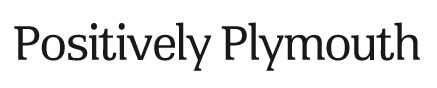 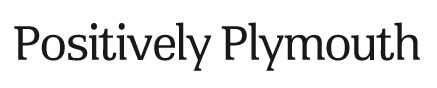 Job Related AbilitiesEssential Criteria Excellent persuasion, influencing and communication skillsTrack record of sales or other commercial income generationStrong presentational skillsEffective agency management skillsHighly motivated self-starterDesirable CriteriaExperience agreeing and managing contracts as client and as supplierExperience of organising hospitality and eventsKnowledge of web based software and social media systemsExperience of brand IP and commercial licensing rights